                                                          ПОСТАНОВЛЕНИЕ № 38от 17.09. 2019 года                                                                                                        а. Пшичо«О присвоении адреса объекту недвижимости (газоснабжение птицефабрики «Шовгеновская)»        В  соответствии с Федеральным Законом от 06.10.2003 № 131 – ФЗ «Об общих принципах организации местного самоуправления в Российской Федерации»,  п,21 ст. 14 Устава муниципального образования «Хатажукайское сельское поселение»  Шовгеновского района Республики Адыгея, Положением «О порядке присвоения  адресов объектам недвижимости  и временным объектам некапитального строительства  на территории муниципального образования «Хатажукайское сельское поселение» утвержденным Советом народных депутатов  МО «Хатажукайское сельское поселение» № 47 от 20.09.2010 г.                                                       ПОСТАНОВЛЯЮ:1.Присвоить объекту недвижимости (газоснабжение птицефабрики «Шовгеновская», с кадастровым номером 01:07:3400000:5738,  фактический адрес: РА Шовгеновский район а. Кабехабль, ул.Ленина, 22.Внести  данный  объект в  адресный  реестр МО «Хатажукайское сельское поселение».3.Настоящее постановление вступает в силу со дня его подписания.             Глава администрации  МО  «Хатажукайское сельское поселение»                                                             К.А.   Карабетов РЕСПУБЛИКА АДЫГЕЯМуниципальное образование«Хатажукайское сельское поселение»385462, а. Пшичо, ул. Ленина, 51             тел.9-31-36Факс (87773) 9-31-36e-mail: dnurbij @ yandex.ruАДЫГЭ РЕСПУБЛИКХьатыгъужъкъое муниципальнэ     къоджэ псэупIэ чIыпIэм изэхэщапI385462, къ. Пщычэу,           ур.Лениным ыцI,51, тел. 9-31-36, тел. Факс (87773) 9-31-36e-mail: dnurbij @ yandex.ru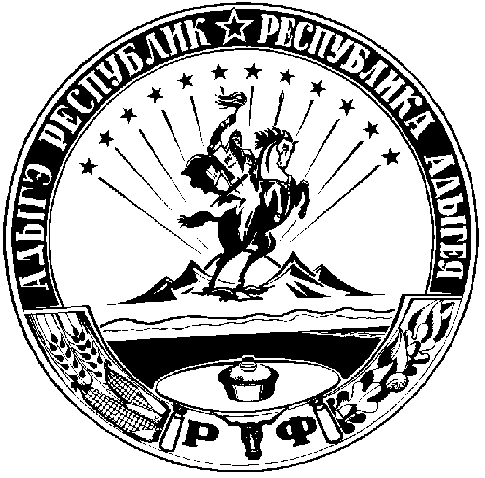 